Памятка пациенту по клещевому энцефалиту.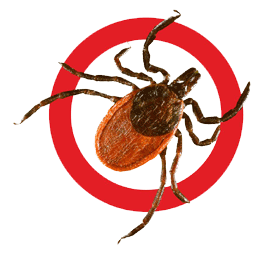 КЛЕЩИ являются переносчиками тяжелейших инфекционных заболеваний, поражающих нервную систему: клещевого энцефалита и боррелиоза.Чем опасен укус клеща?При укусе клеща происходит заражение человека Возбудитель заболевания - вирус, переносчиками и хранителями которого являются клещи.Заражение человека происходит во время присасывания клеща. Скрытый (инкубационный) период длится 7-12 дней, реже – до 30 дней.Что нужно знать о клещевом энцефалитеКлещевой энцефалит – заболевание, ежегодно уносящее по нескольку десятков человеческих жизней. С учетом природно-очаговой распространенности заболевания проблема клещевого энцефалита крайне актуальна для нашего региона.Помните, современная вакцинация и меры индивидуальной защиты от нападения иксодовых клещей – это основы профилактики клещевого энцефалита.Клещевой энцефалит имеет выраженную сезонность: заболевания появляются в мае, затем их число нарастает и достигает максимума в летние месяцы. Возможны заболевания в сентябре и октябре.Развитие заболевания возможно по нескольким вариантам:*Лихорадочная форма заболевания протекает с высокой температурой тела, сильной головной болью, болями в мышцах с общетоксическими симптомами и отсутствием поражения нервной системы.*Другая форма заболевания характеризуется развитием менингита или энцефалита с появлением высокой лихорадки, сильных головных болей с рвотой и поражением головного мозга, например, в виде нарушения зрения, слуха, затруднений глотания, нарушения речи.*Третья форма развития заболевания протекает с развитием поражения нервной системы в виде параличей конечностей.Как защититься от нападения клеща?Доказано, что клещ в поисках открытого места для укуса ползет по одежде снизу-вверх. Поэтому брюки необходимо заправлять в сапоги, а рубашку – в брюки. Манжеты рукавов должны плотно облегать запястья. Плечи и шея должны быть закрыты. Обязателен головной убор. Для отпугивания клещей обрабатывайте одежду репеллентами.При длительном пребывании в лесу необходимо проводить самоосмотры и взаимоосмотры. При осмотре особо обращать внимание на волосистые части тела, кожные складки, ушные раковины, подмышечные и паховые области.Куда обращаться?В случае обнаружения присосавшегося клеща необходимо немедленно обратиться в приемное отделение ГБУЗ СО «Красноуральская ГБ», где проводят удаление клеща и экстренную профилактику клещевого энцефалита противоклещевым иммуноглобулином. За укушенным клещом устанавливается наблюдение в течение 21 дня с ежедневной термометрией.Куда сдать клеща?624330, г.Красноуральск, ул. Янкина, дом 2
Филиал ФБУЗ «Центр гигиены и эпидемиологии в Свердловской области в г.Качканар, Кушва, Красноуральск, Нижняя Тура» 1 этаж, кабинет №2, пн- птс 8.00 до 17.00
перерыв с 13.00 до 14.00.Анализ производится платноРезультаты через 5-7 дней, узнать можно там же в кабинете №2 в часы работы.Правила хранения и сдачи клещей:Приобретите контейнер для анализов (мочи или кала). Посместите насекомое в контейнер, на ватный диск, смоченный водой. Плотно закройте крышку. В тот же день привезите контейнер по адресу. Если приехать в тот же день не получается – поместите контейнер с насекомым в дверцу холодильника. Хранить клеща можно в течение трех суток при температуре +4 градуса.Поврежденные и сухие клещи на исследование не принимаются.Это важно!Полный курс плановой профилактической вакцинации против клещевого энцефалита состоит из трех инъекций вакцины: первые 2 прививки проводятся с интервалом 30 суток, третья – через год после второй. Перед вакцинацией необходимо пройти осмотр у терапевта, и получить направление в прививочный кабинет. Такую прививку необходимо ставить один раз в три года.Помните!Тщательное выполнение приведенных рекомендацийпоможет Вам предохранить себя от тяжелого заболевания,каким является клещевой энцефалит!